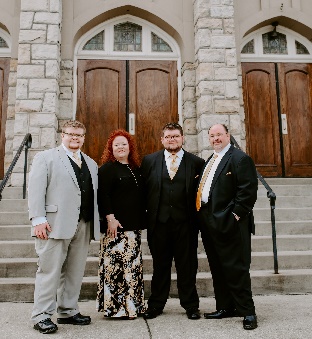 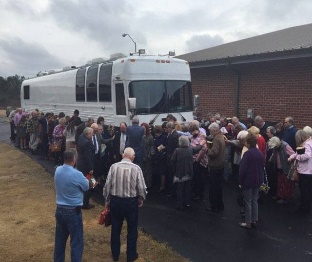 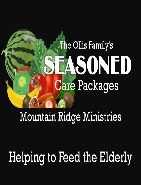 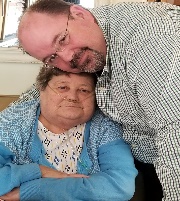 We joke about having a “Gas Station” ministry. Last August we broke down while climbing Fancy Gap Mtn. After being in the truck stop parking lot for over 24hrs and praying God would let some good come in this…he showed up. The story is quite long. He was bitter, saw our DOT number and ministry on the bus, and looking to pick a fuss. Eric led him to the Lord. He left with our CD playing and tears flowing. 45 mins later the trucker came back. He was still crying and gave us $450 to put on that repair bill! ONLY GOD!In January, an older man was pumping full on the opposite side of us. He was inquiring about how much fuel we held, what we did, etc. We gave him a new CD and he drove off. The next morning Eric got a text on his phone. The lady explained how we didn’t know her but we had given her husband a CD the previous morning. She went on to text how miserable their life had been the past few years, things they had been through. After talking with us and praying her husband was a NEW MAN. They had been playing our CD since. ONLY GOD!NEW Ministry Community Outreach Project! This year begins with a new outreach for our family. During the Christmas holidays we began to talk as a family about how we could give back to the communities that are so gracious to us. One thing we have noticed during the care of Jean is that the elderly are often just at or below the poverty level. Due to cost of living increase, fixed incomes, loneliness, or mental decline you will find that the kitchen cupboards of the elderly are often close to being bare. One thing we noticed is that as they fall in the Donut Hole of Medicare they tend to do without other necessities to cover the added cost of their much needed medication. We are now giving ‘The Ollis Family “SEASONED” Care Packages’– to feed the elderly. We are focusing now in this early stage at holiday deliveries. Our first boxes filled with love will be delivered to 3 elderly households on Valentines Day!  They will be filled with food, necessities, love and the Gospel Message. If you would like to sponsor a box, let us know. It is as easy as a Walmart gift card.  My boys are EXCITED! Again, we just want to say Thank You for your generous support of our family and our ministry.  We covet your prayers as we travel.  There are so many lost and dying in America today, your support enables us to carry the Gospel of Christ throughout America.  Each time we take the stage, step onto the platform, teach a conference, counsel the hurting, or kneel in prayer it is no longer about us, but about a Holy God, the Great “I AM.”  It is with sincere humbleness that we serve Him.All things through Christ,Eric & Laura Ollis, Payton & MikeyMountain Ridge MinistriesMountain Ridge Ministries				            www.theollisfamily.com5337 Pea Ridge Road					www.mountainridgeministries.comMorganton, NC 28655 Eric: 910-988-5542						Laura: 910-916-3998Eric@mountainridgeministries.com			Laura@mountainridgeministries.com